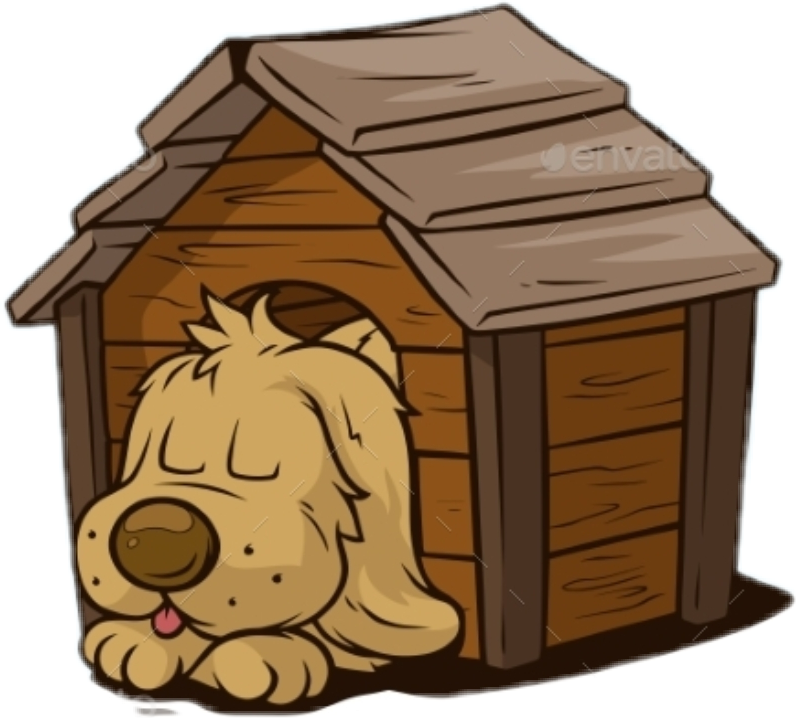 Название предметовНазвание действийНазвание признаковЗадание: подобрать и вставить подходящие по смыслу слова; подчеркнуть.Пришла  .......................   зима . С неба падают красивые ......................  . Вдруг .......................   сильный ветер. Началась ................... .Задание: подобрать и вставить подходящие по смыслу слова; подчеркнуть.Пришла  .......................   зима . С неба падают красивые ......................  . Вдруг .......................   сильный ветер. Началась ................... .Задание: подобрать и вставить подходящие по смыслу слова; подчеркнуть.Пришла  .......................   зима . С неба падают красивые ......................  . Вдруг .......................   сильный ветер. Началась ................... .Задание: подобрать и вставить подходящие по смыслу слова; подчеркнуть.Пришла  .......................   зима . С неба падают красивые ......................  . Вдруг .......................   сильный ветер. Началась ................... .Задание: подобрать и вставить подходящие по смыслу слова; подчеркнуть.Пришла  .......................   зима . С неба падают красивые ......................  . Вдруг .......................   сильный ветер. Началась ................... .Задание: подобрать и вставить подходящие по смыслу слова; подчеркнуть.Пришла  .......................   зима . С неба падают красивые ......................  . Вдруг .......................   сильный ветер. Началась ................... .Названия предметовНазвания действийНазвания признаковНазвания предметовНазвания действийНазвания признаковНазвания предметовНазвания действийНазвания признаковНазвания предметовНазвания действийНазвания признаковНазвания предметовНазвания действийНазвания признаковНазвания предметовНазвания действийНазвания признаковНазвания предметовНазвания действийНазвания признаковНазвания предметовНазвания действийНазвания признаковНазвания предметовНазвания действийНазвания признаковНазвания предметовНазвания действийНазвания признаковНазвания предметовНазвания действийНазвания признаковНазвания предметовНазвания действийНазвания признаков